	                                                                                                         	                           Яковенко ЕкатеринаЯковенко ЕкатеринаУченица 5 А классаЛицея "Эврика"г. Саяногорск, п.ЧерёмушкиУчитель: Сметанина Н.И.   Sports can be practiced all the year round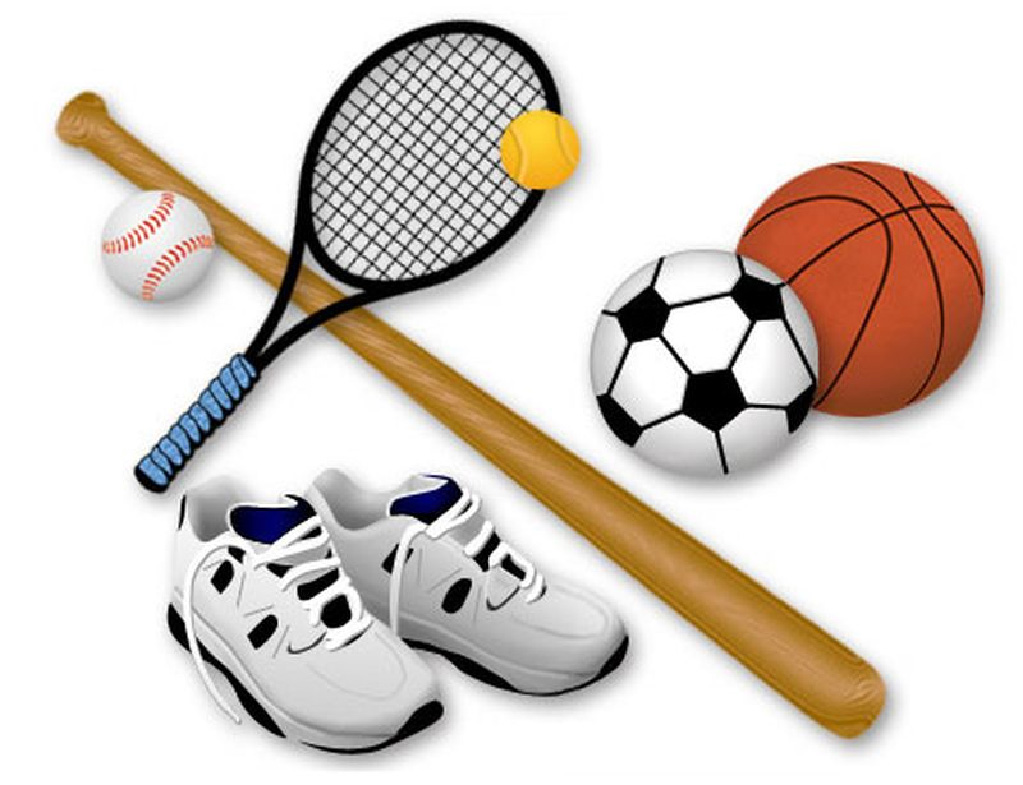      but summer is the most convenient season.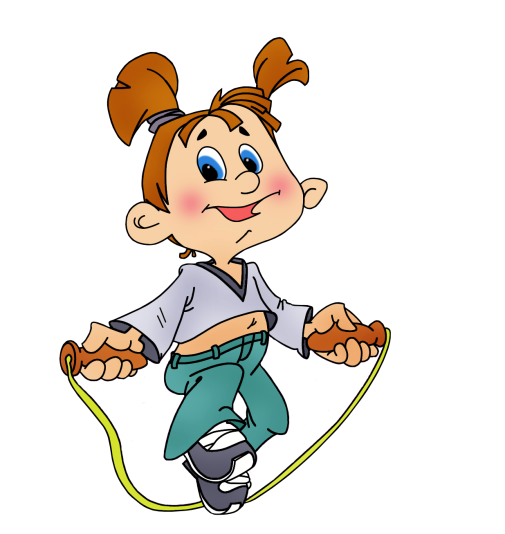 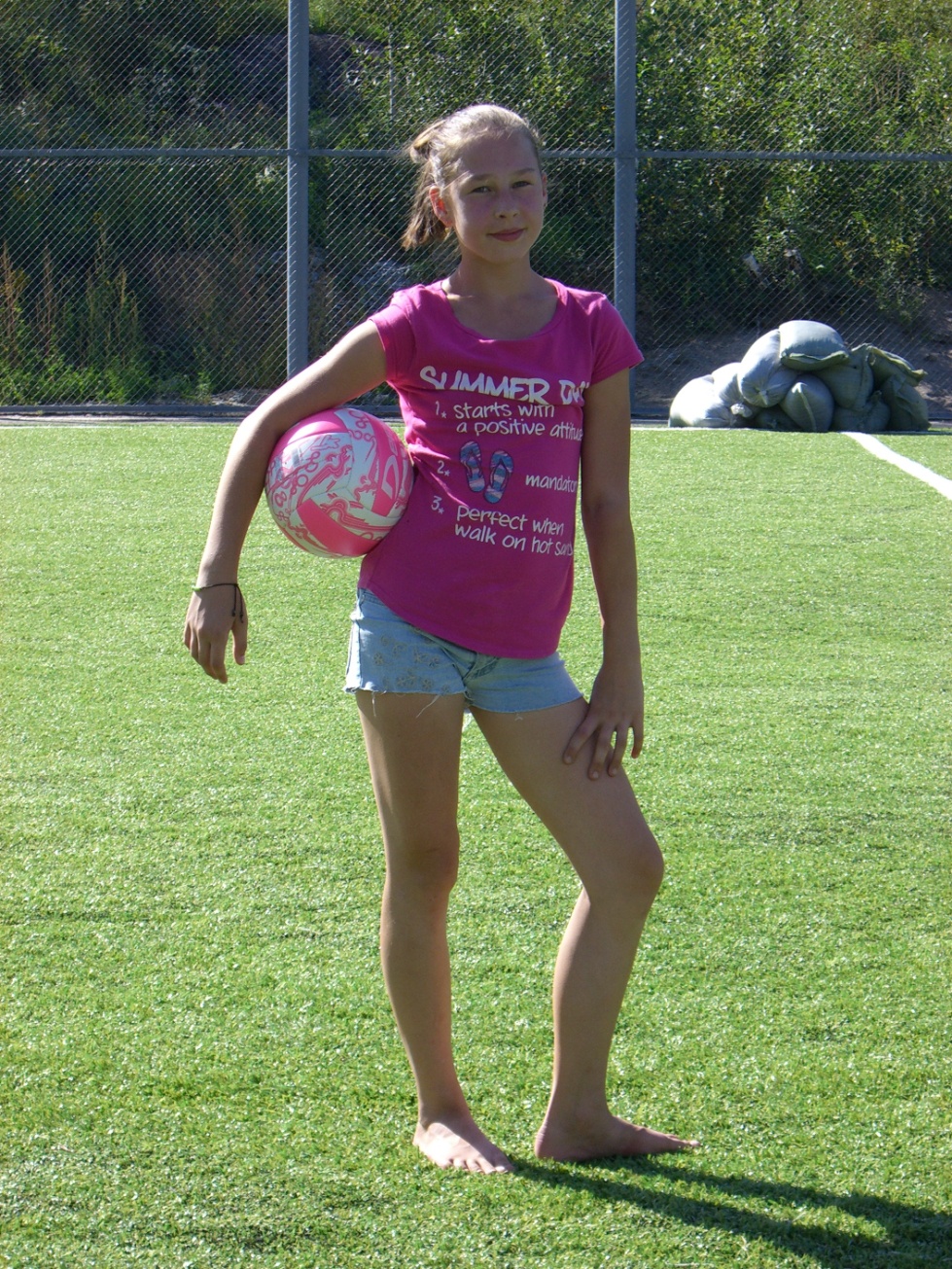 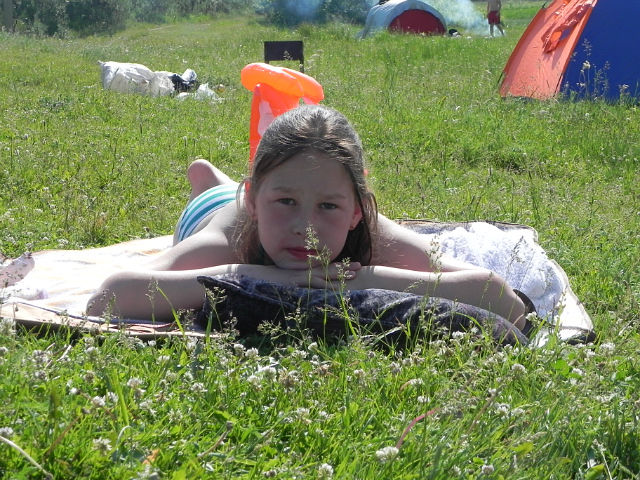 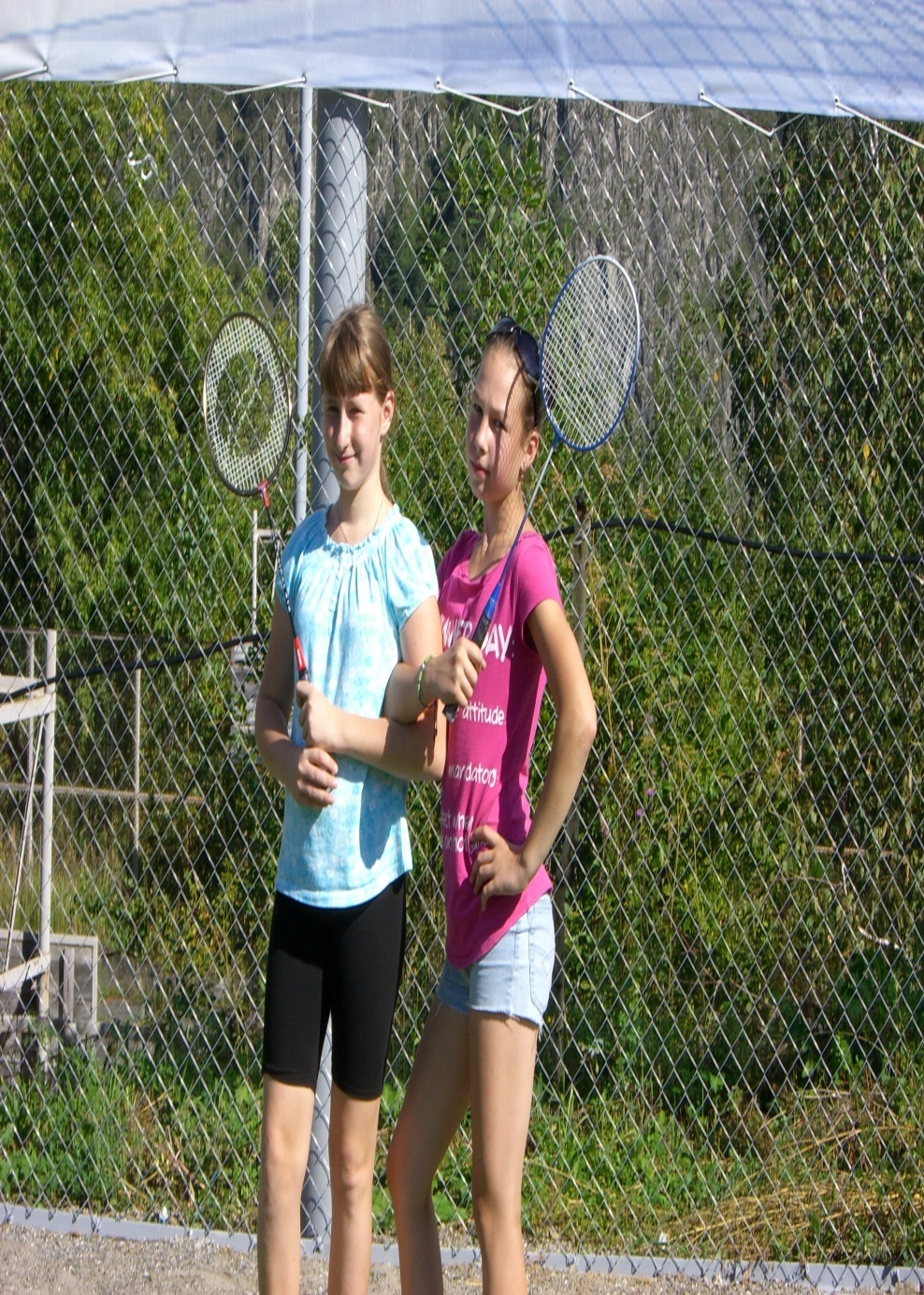 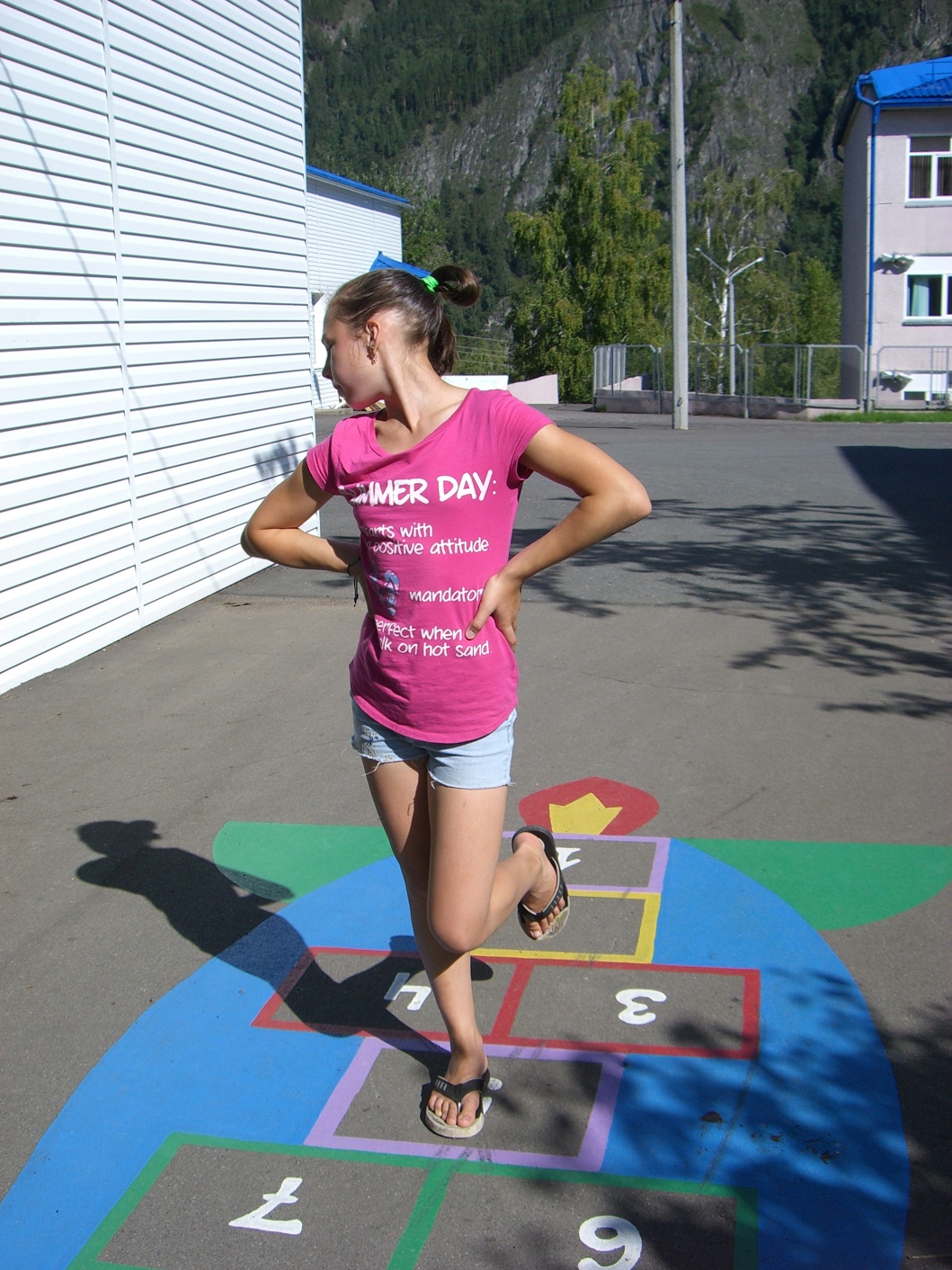 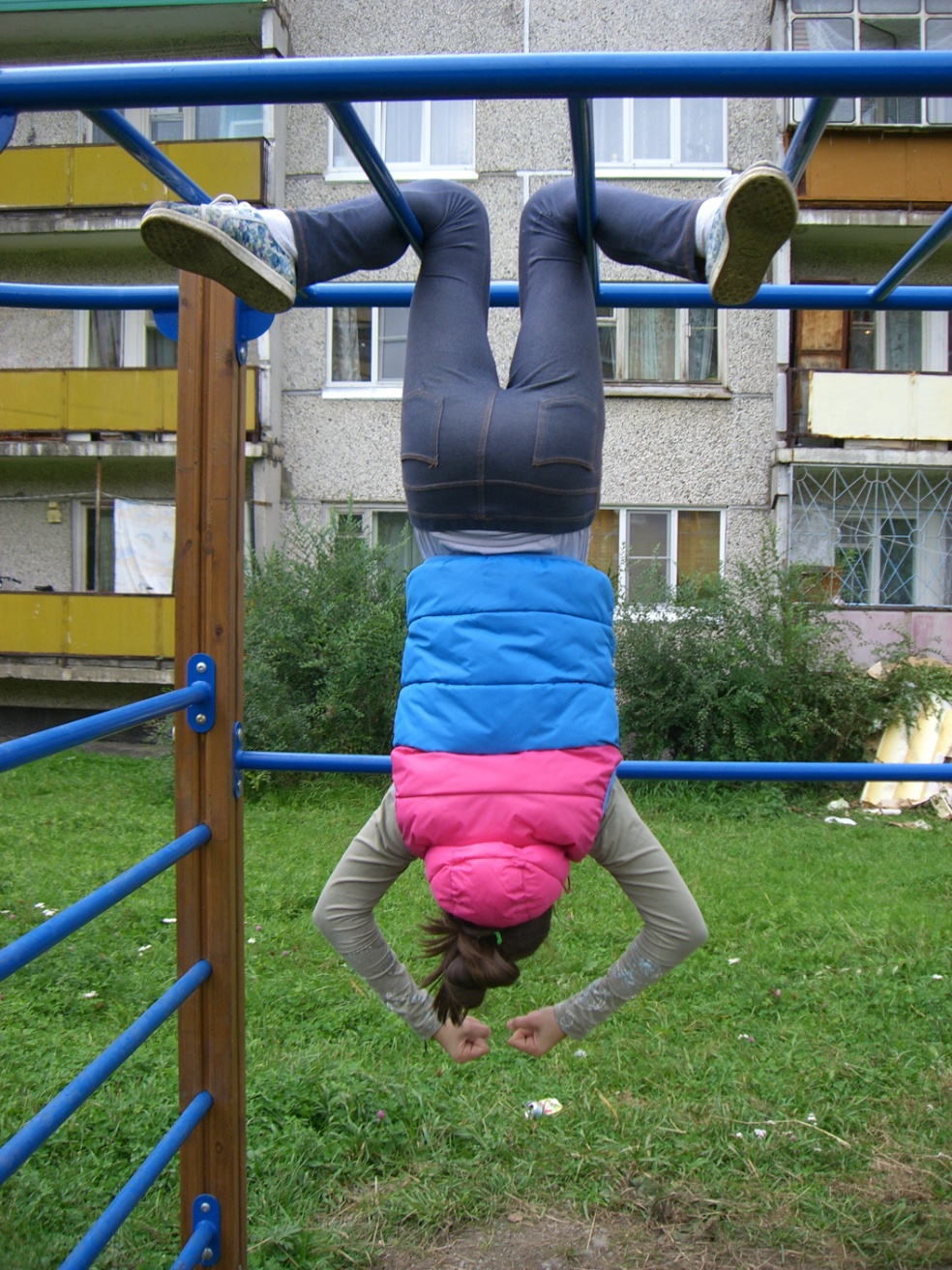 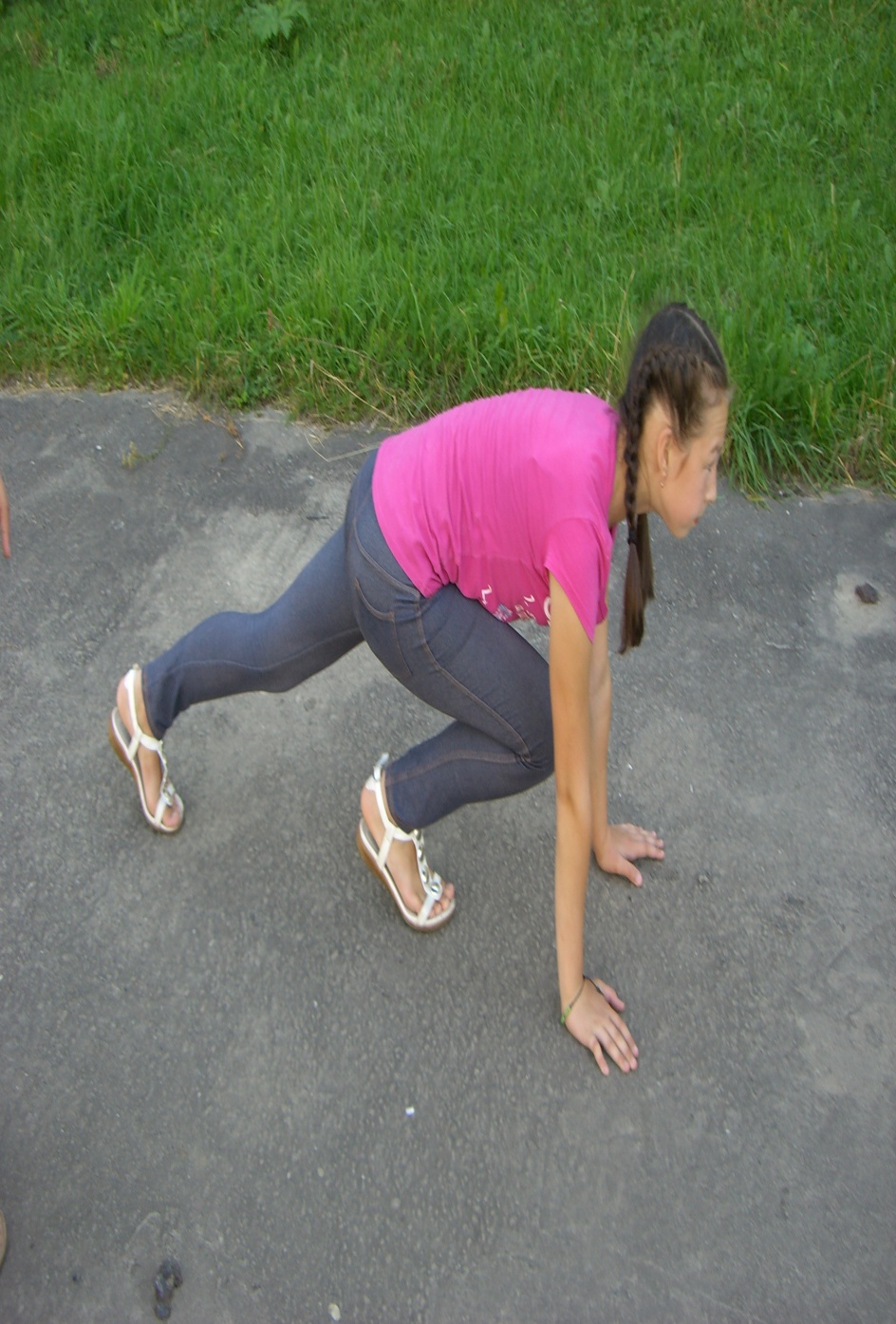 Summer is perfect!!!!Sport is C_O_O_O_O_L!!!!!!!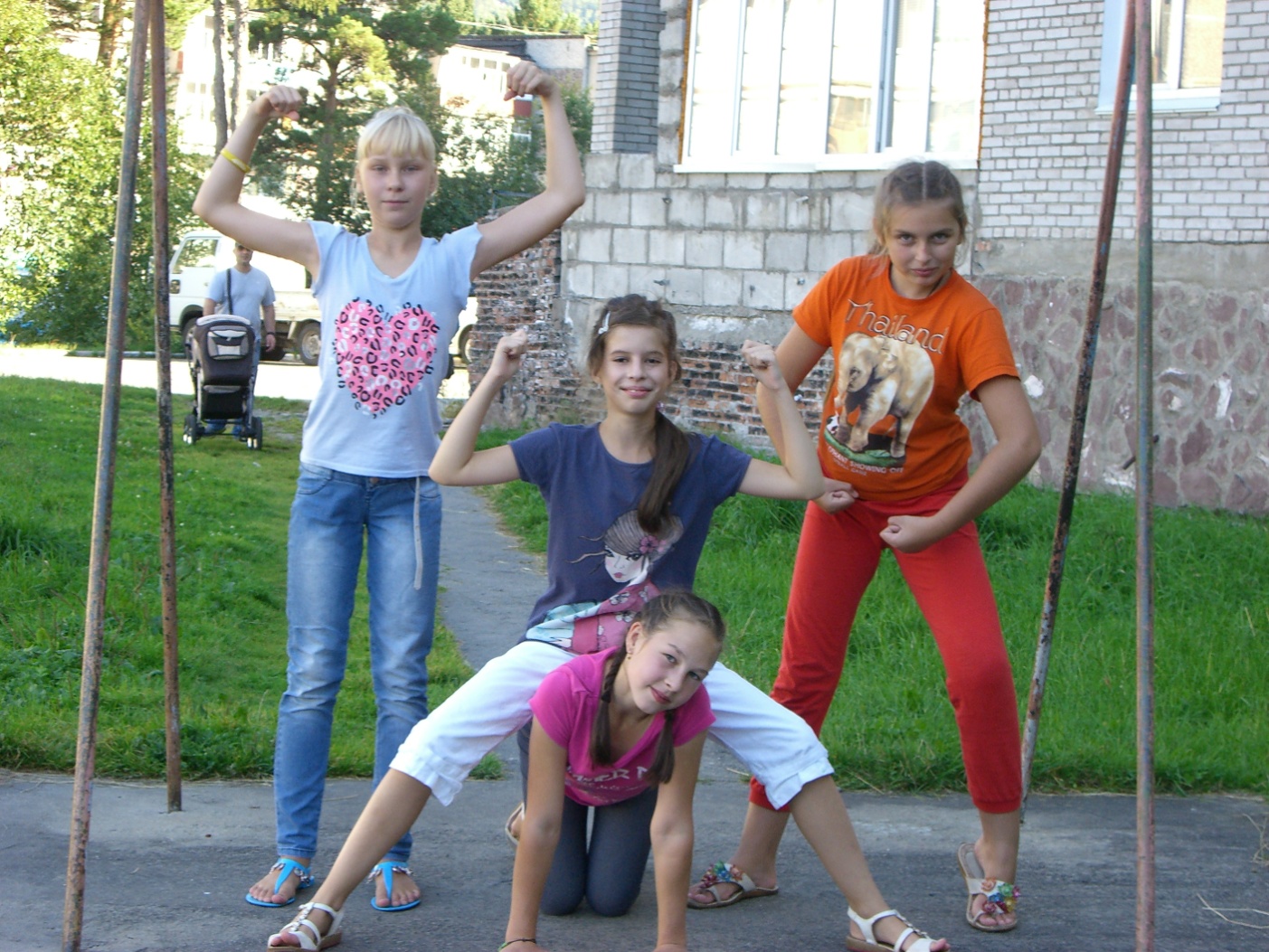 Фотографии взяты из личного архива семьи Яковенко   (с разрешения родителей)иhttp://7d.rv.ua/wp-content/uploads/2011/10/sport.jpg http://dskvp1259.mskobr.ru/files/images/%D0%BD%D0%B565555%20%D0%BA%D0%BE%D0%BF%D0%B8%D1%8F.png